Пресс-релизТоржественная церемония награждения лауреатов ежегодного Республиканского смотра-конкурса среди муниципальных образований ко Дню Республики Татарстан 29 августа 2016 года в 15.30 на площади перед Государственным Советом Республики Татарстан состоится награждение лауреатов ежегодного Республиканского смотра-конкурса среди муниципальных образований ко Дню Республики Татарстан, учрежденного Советом муниципальных образований Республики Татарстан. В церемонии награждения примут участие Президент Республики Татарстан Рустам Минниханов, Председатель Государственного Совета Республики Татарстан Фарид Мухаметшин, первый заместитель Премьер-министра Республики Татарстан Алексей Песошин, руководитель Аппарата Президента Республики Татарстан Асгат Сафаров, Председатель Совета муниципальных образований Республики Татарстан Минсагит Шакиров.Победителям смотра-конкурса, а ими, по решению оргкомитета, как и в прошлом году, стали 93 муниципальных образования и 7 муниципальных учреждений г. Казани и г. Набережные Челны, будут вручены от имени Президента Республики Татарстан ключи от легковых автомобилей «Шевроле Нива».Напомним, смотр-конкурс проводится Советом муниципальных образований Республики Татарстан с 2011 года для повышения эффективности деятельности органов местного самоуправления и улучшения  качества жизни населения. В нынешнем году на конкурс было подано 202 заявки против 201 в 2015 году. Основными критериями их оценки, в частности, стали: количество населенных пунктов, входящих в состав муниципального образования и их отдаленность от райцентра (для сельского поселения), ввод жилья на одного жителя, темпы реализации на местах программ по поддержке малого и среднего предпринимательства, содействие самозанятости граждан и т.д. Для городских округов, как и прежде, учитывались показатели деятельности муниципальных учреждений в соответствии с системой ведомственных показателей. Пресс-служба СМО РТНадил Гимадетдинов(843) 293-61-21; 89274210453АССОЦИАЦИЯ«СОВЕТ МУНИЦИПАЛЬНЫХОБРАЗОВАНИЙРЕСПУБЛИКИ ТАТАРСТАН»Кремль, а/я 47, город Казань, 420014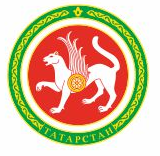 «ТАТАРСТАН РЕСПУБЛИКАСЫМУНИЦИПАЛЬ БЕРӘМЛЕКЛӘРЕСОВЕТЫ»АССОЦИАЦИЯСЕКремль, а/я 47, Казан шәhәре, 420014Тел.: (843) 293-60-15, факс: (843) 293-60-22, e-mail: smo.rt@tatar.ruТел.: (843) 293-60-15, факс: (843) 293-60-22, e-mail: smo.rt@tatar.ruТел.: (843) 293-60-15, факс: (843) 293-60-22, e-mail: smo.rt@tatar.ru________________ №________________На № ____________от _______________